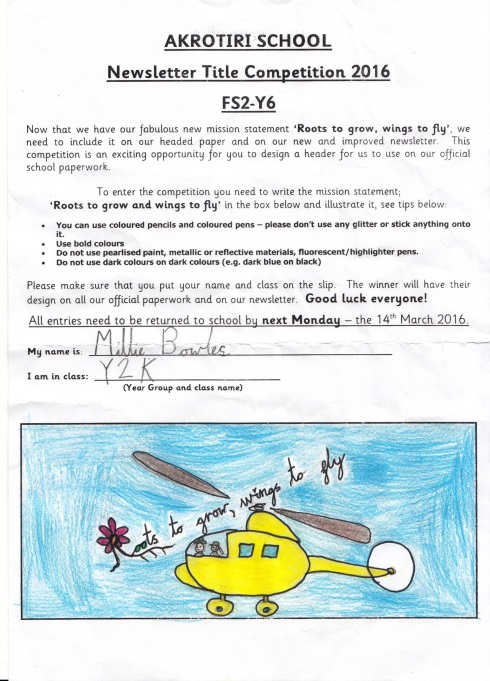 Y4                    Rosina Wachtmeister, Mondrian and Kandinsky classes.Autumn Term 2 2016 - Information GuideTIMETABLE INFORMATIONY4CY4KeY4KiPeriodMondayTuesdayWednesdayThursdayFriday1MathsTopic/FrenchMathsEnglishMaths2EnglishTopicEnglishMathsPE (indoor)3TopicMathsICTPE ( outdoors)English4TopicEnglishArtSpelling/R.EGolden time/PSHEPeriodMondayTuesdayWednesdayThursdayFridayFriday1MathsMathsMathsMathsMathsMaths2EnglishTopic/FrenchEnglishEnglishComputingComputing3Topic/REEnglishArtTopicMusicMusic4PE- outdoorsGuided readingPESpellingsPSHEGolden timePeriodMondayTuesdayWednesdayThursdayFriday1MathsMathsMathsMathsMaths2EnglishTopic/FrenchEnglishEnglishEnglish3Guided readingEnglishMusicTopicPE4TopicPEICTTopicGolden time/PSHE